Муниципальное казенное дошкольное образовательное учреждение «Тальменский детский сад №9» Тальменского района Алтайского края Структурное подразделение по адресу ул. Юбилейная,11Краткосрочный проектмладшая группа «Этикет с малых лет»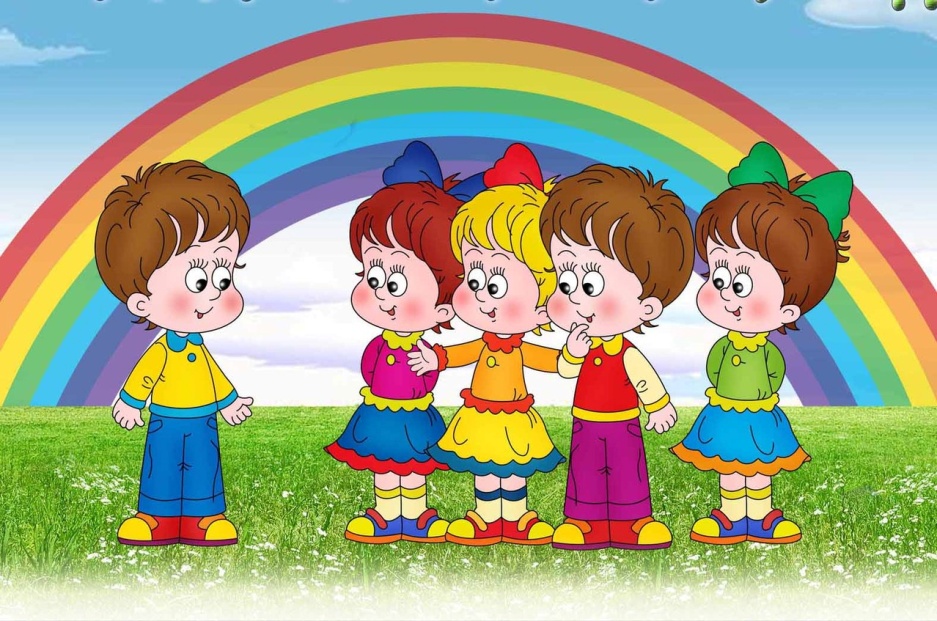 Составила:Воспитатель МКДОУ«Тальменский д/с №9»СП по адресу ул. Юбилейная, 11Сухарева Надежда ВалерьевнаТальменка 2022 годВид проекта: информационный, практический, краткосрочный (2 недели), групповой; индивидуальный (совместно с родителями).Проблема: «Хорошо ли быть вежливым?»Место проведения: МКДОУ«Тальменский д/с №9»СП по адресу ул. Юбилейная, 11Участники проекта: Дети младшей группы, воспитатели, музыкальный руководитель, родители.Цель: создание условий для формирования у детей младшего дошкольного возраста культуры поведения и основ речевого этикета.Задачи:Способствовать расширению представлений детей о правилах хорошего тона для построения настоящих и будущих отношений;Способствовать формированию умений свободно общаться в ситуациях повседневности;Воспитывать любовь и уважительнее отношение к близким и окружающим людям;Привлечь родителей к воспитанию у детей культуры общения и поведения.Побуждать детей быть внимательными к своим сверстникам, к близким людям, совершать для них добрые дела;Уточнить представления детей о добрых и злых поступках и их последствиях,Способствовать развитию умений высказывать свою точку зрения.Актуальность проблемы: В современном обществе для успешного существования человека необходимо соблюдение правил поведения, принятых в определенных социальных кругах.Проблема формирования у дошкольников представлений об этических нормах и правилах речевого поведения является очень важной. Ребенку с малых лет нужно прививать этикет. Этикет выражает содержание норм и принципов нравственности. Этические нормы и правила, усвоенные с детства, становятся полезной привычкой. Доброжелательная атмосфера группы способствует успешной адаптации детей в новом коллективе.Прогнозируемый результат:1. Умение детей вежливо общаться со сверстниками, родителями, взрослыми.2. Овладение детьми культурно-гигиеническими навыками. Развитие навыка самообслуживания.3. Соблюдение детьми элементарных правил поведения за столом.Подготовительный этап:Подобрать методическую и художественную литературу по данной теме.Подобрать иллюстрации и дидактические игры.Составить перспективный план мероприятий.Организация развивающей среды.Основной этап:План реализации проекта вместе с детьми и родителями:Познавательное развитие:Беседы и занятия с детьми – «Доброе утро», «Давайте познакомимся», «Поздравление, пожелание», «Правила поведения для малышей», «Вежливые слова и поступки», «Как правильно приветствовать друг друга», «Волшебные слова», «Как можно понять настроение человека», «Как правильно вести себя за столом», «Как правильно вести себя в общественных местах», «Телефонный разговор».Рассматривание иллюстраций: «Что такое хорошо и что такое плохо?», «Знакомство», «Поведение за столом», «Поведение в магазине» и т. д.Просмотр мультфильмов- «Мойдодыр», «Просто так», «Хрюша обижается», «Что такое хорошо и что такое плохо».Речевое развитиеЧтение художественной литературы: «До чего же хороши вежливые малыши!» Ю. Кушак, «Давайте хорошему вместе учиться!» В. Степанов, «Я мою руки» М. Яснов; «Я сам» Р. Юдина, «Девочка чумазая» А. Барто; «Федорино горе», «Мойдодыр» К. Чуковский; «Научу обуваться и братца», «Посидим в тишине» Э. Благинина; «Маша и Ойка», «Когда можно плакать» С. Прокофьева, «Митя –сам», «Жадина» Э. Мошковская;Использование потешек в режимных моментах (во время умывания, перед обедом и т. д.).Заучивание потешек: «Наша Маша маленька», «Раз,два,три,четыре,пять,собираемся гулять», «Вкусная каша».Загадывание загадок о вежливости, о правилах личной гигиены.Социально-коммуникативное развитиеИгровые упражнения – «Моем руки», «Мы уже большие», «Расскажем Незнайке, как правильно кушать», «Покажем зайке, как правильно умываться», «Научим куклу Машу сервировке стола к обеду», «Застегни-растегни», «Научим куклу Катю раздеваться после прогулки», «Замечание», «На дне рождения», «Обращение к взрослому», «Комплименты».Дидактические игры –«Доскажи словечко», «Вежливая просьба», «Что сначала, что потом».Сюжетно-ролевые игры – «Семья», «Больница», «Парикмахерская», «В гостях», «Мы едем в транспорте».Пальчиковые игры – «Братцы», «Семья», «Строим дом», «Здравствуй», «С добрым утром», «Деток в гости пригласим, пирожками угостим», «Мы капусту рубим…», «Апельсин», «Птенчики в гнезде» и т. д.Игра-театрализация: «Репка», «Колобок».Игры – инсценировки «Телефонный разговор», « Невоспитанный Незнайка».Наблюдение за трудом няни: моет пол; моет посуду.Наблюдение за трудом дворника.Экскурсия на кухню.Развивающие игры:«Мир эмоций»,Поручение – «Помоги товарищу».Подвижные игры: «Каравай», «Огуречик», «Кто быстрее перенесет игрушки?».Художественно-эстетическая деятельностьЛепка – «Угощение», «Зайкины друзья»Аппликация –«Домики для птичек», «Поможем маме развесить бельё», «Подарок другу»Конструирование- « Домики для лесных гостей», «Мебель для гостей»Песня «Улыбка», «Если с другом вышел в путь», «Когда мои друзья со мной»Танец «Помирились»Свободное рисование.Работа с родителями:Оформление папки-передвижки- «Памятка для родителей по формированию навыков поведения за столом и приёма пищи у детей младшего дошкольного возраста»Консультации для родителей: «Воспитание у детей культурно-гигиенических навыков и навыков самообслуживания» Беседы с родителями- «Давайте жить дружно», «Уроки доброты»Презентационный этап:1. Выставка творческих детских работ.2.Оформление видео презентации «Хорошие привычки»3. Игры «Кто больше знает вежливых слов», «Доброе утро».Ожидаемый результат:Дети стали более раскрепощены, доброжелательны друг к другу, а именно могли самостоятельно просить прощения у того, кого обидели, использовали в своей речи вежливые слова (спасибо, пожалуйста, здравствуйте, до свидания и т. д). Бережно относились к игрушкам, а также напоминали друг другу, что нельзя бросать игрушки на пол.Воспитателем собран и систематизирован весь материал по теме проекта.У родителей появился интерес к образовательному процессу, развитию творчества, знаний и умений у детей, желание общаться с воспитателем, участвовать в жизни группы. Список используемой литературы1. Дыбина О.В. «Ознакомление с предметным и социальным окружением», М.: Мозаика-синтез, 2017.2. Айрих О.А. «Эмоциональное развитие детей» », В.: Учитель, 2007.3. Маханева М.Д. «Воспитание здорового ребенка» », М.: АРКТ, 2000.4. Волчкова В. Н., Степанова Н. В. Конспекты занятий во второй младшей группе детского сада. ТЦ «Учитель» 2004.1. Включение этикетав образовательную деятельность: прогулки, беседы, игры, развлечения в соответствии с планом.2.Сценарий занятий: «Доброе утро», «Вежливые слова», «Давайте познакомимся», «Правила поведения для малышей», «Вежливые слова и хорошие манеры».3. Альбом правил доброты.4. Изготовление плаката (цветик-семицветик) «Волшебные слова».5. Создание фотоальбома «Наша группа».Конспект тематического занятия «Доброе утро»
Цель: приобщение к элементарным общепринятым нормам и правилам взаимоотношения со сверстниками и взрослыми (в том числе моральным).Материалы: материал М. Монтессори для сенсорного развития: прищепки, желтый круг.Ход занятия:Воспитатель: (дети сидят в кругу) Утром, когда я проснулась, первыми меня приветствовали птицы. Они проснулись раньше меня и весело щебетали, здороваясь с солнышком. ( Запись с голосами птиц)                                          - Доброе утро! – Птицы запели, -                                            Добрые люди, вставайте с постели,                                            Прячется вся темнота по углам,                                            Солнце взошло и идет  по домам!Воспитатель:  С каких слов начали утро птицы? (ответы детей). Что они сделали?Дети: Они поздоровались.Воспитатель:  А вы, какими словами встречаете новый день? (Ответы детей)Все хорошие люди  здороваются друг с другом. Давайте и мы скажем всем: «Здравствуйте!» или можно сказать «Доброе утро!».Воспитатель: Солнце проснулось и идет по домам! Смотрите, солнышко и к нам заглянуло (достает большой желтый круг). Какое оно по размеру? (большое), какого цвета? (желтое), покажите какое солнце по форме (рисуют круг пальчиком в воздухе). Оно круглое. Ребята, но наше солнышко какое-то не яркое, не веселое. Чего ему не хватает? Да, у него нет лучиков. Мы ему поможем сделать лучики! Мы сделаем необычные лучики – из прищепок!                    (дети подходят к столу,  где лежат прищепки красного и                     желтого цвета; берут по одной прищепке, прицепляют к кругу). Воспитатель: Вот какое красивое солнышко у нас получилось!                                             Смотрит солнышко в окошко,                                             Светит в нашу комнатку.                                             Мы захлопали в ладошки                                             Очень рады солнышку.   Воспитатель: Мы  радуемся, и  я улыбаюсь вам, а вы улыбнитесь друг другу! Как хорошо, что мы все вместе! Мы спокойны, добры, ласковы. Солнышко мы оставим в группе, пусть оно нас радует! ( Вешает солнышко).Я к вам пришел за помощью (Бантик показывает карточки на которых изображены хорошие и плохие поступки).Мне мой друг  дал карточки чтобы я научился отличить хорошие поступки от плохих - Но я нечаянно их перемешал. И не знаю где хорошие поступки, а где плохие.Поможете мне?Бантик поочередно показывает картинки детям.Воспитатель комментирует содержание картинок:Дети дают ответы. Какие поступки хорошие какие плохие.Воспитатель:- И всё-таки больше хороших поступков, хороших дел совершают люди больше.И это очень хорошо!Воспитатель:Игра «Как себя вести?» (Воспитатель предлагает выполнить задание, при перечислении вариантов поведения отметить хлопками в ладоши правильные).Называть друг друга ласковыми именами;Никому не улыбаться;Вытирать рот рукавом;Благодарить за помощь ;Обижать детей;Хорошо пережёвывать пищу;Не говорить с полным ртом;Быть хвастуном;Пользоваться салфеткой;Тщательно мыть рукиБросать салфетку на пол.